Attach receipts (or copies) for instrument maintenance. – MECKLENBURG POLICE DEPARTMENTCrime Laboratory – Firearms SectionInstrument Calibration Log – Serial #10446345 – Leica Stereo Microscope – MECKLENBURG POLICE DEPARTMENTCrime Laboratory – Firearms SectionInstrument Calibration Log – Serial #10446345 – Leica Stereo Microscope – MECKLENBURG POLICE DEPARTMENTCrime Laboratory – Firearms SectionInstrument Calibration Log – Serial #10446345 – Leica Stereo Microscope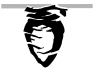 Leica Stereo Microscope – Model S6ELeica Stereo Microscope – Model S6EDateResultInitialsInitials